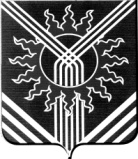 АДМИНИСТРАЦИЯ АСБЕСТОВСКОГО ГОРОДСКОГО ОКРУГАПОСТАНОВЛЕНИЕ   13.02.2019 										№ 83-ПАг. АсбестОб организации работы по профилактическому обследованию методами флюорографии и рентгенографии населения Асбестовского городского округа на туберкулез в 2019 годуВ целях повышения качества проводимой работы по профилактике туберкулеза, а также выявления больных в ранних стадиях заболевания, в соответствии с Федеральным законом от 06 октября 2003 года № 131-ФЗ                   «Об общих принципах организации местного самоуправления в Российской Федерации», Федеральным законом от 30 марта 1999 года № 52-ФЗ «О санитарно-эпидемиологическом благополучии населения», Федеральным законом                от 18 июня 2001 года № 77-ФЗ «О предупреждении распространения туберкулеза в Российской Федерации», постановлением Правительства Российской Федерации от 25.12.2001 № 892 «О реализации Федерального закона «О предупреждении распространения туберкулеза в Российской Федерации», руководствуясь  Санитарно-эпидемиологическими правилами СП 3.1.2.3114-13 «Профилактика туберкулеза», статьями 27 и 30 Устава Асбестовского городского округа и  приказом Министерства здравоохранения Свердловской области от 20.04.2015            № 517-п «Об организации рентгенофлюорографического обследования населения Свердловской области в возрасте от 15 лет и старше с целью выявления туберкулеза», принимая во внимание методические указания № 95/42 «Организация дифференцированного флюорографического обследования населения с целью выявления заболеваний органов грудной полости», утвержденные Министерством здравоохранения  медицинской промышленности РФ от 21.02.1996 и Государственным комитетом санитарно-эпидемиологического надзора РФ от 22.02.1996, с целью предупреждения распространения туберкулеза, администрация Асбестовского городского округаПОСТАНОВЛЯЕТ: 1. Провести обязательные профилактические флюорографические и рентгенографические обследования населения Асбестовского городского округа по территориальному принципу медицинского обслуживания, согласно прилагаемому плану-заданию на 2019 год. 2. Рекомендовать главному врачу государственного автономного учреждения здравоохранения Свердловской области «Городская больница                    город Асбест» (Брагин И.В.):1) обеспечить выполнение мероприятий по профилактике туберкулеза и активному выявлению больных в соответствии с нормативными документами, регламентирующими данный раздел работы;2) проводить с профилактической целью флюорографическое и рентгенографическое обследования взрослого населения с учетом групп повышенного риска заболевания и декретированного контингента, в том числе: лиц, не проходивших флюорографического обследования более двух лет;3) проводить с профилактической целью флюорографическое обследование лицам с 15 лет и туберкулинодиагностику детского и подросткового населения      с охватом 100 процентов, в том числе неорганизованных лиц;4) обеспечить гражданам, поступающим на работу, учебу, независимо                   от должности и профессии, проведение флюорографического обследования;5) усилить контроль за проведением профилактических флюорографических осмотров на туберкулез среди населения 101 квартала, поселков Лесозавод, Ново-Кирпичный, Ново-Окунево, Красноармейский, Папанинцев, жителей домов гостиничного и секционного типов, общежитий;6) проводить разъяснительную работу среди населения по вопросам профилактики туберкулеза с привлечением всех средств массовой информации.3. Рекомендовать руководителям филиала № 5 государственного бюджетного учреждения здравоохранения Свердловской области «Противотуберкулезный диспансер» (Шерстнев С.В.) и государственного бюджетного учреждения здравоохранения Свердловской области «Свердловская областная клиническая психиатрическая больница» филиал «Южная психиатрическая больница» (Кудрявцева С.И.):  1) обеспечить выполнение мероприятий по профилактике туберкулеза и активному выявлению больных в соответствии с нормативными документами, регламентирующими данный раздел работы;2) организовать с профилактической целью флюорографическое и рентгенографическое обследования взрослого населения с учетом групп повышенного риска заболевания и декретированного контингента, в том числе лиц, не проходивших флюорографического обследования более двух лет.4. Рекомендовать руководителям предприятий, организаций, учреждений, независимо от форм собственности, а также имеющим ведомственные учреждения здравоохранения:1) обеспечить 100-процентную явку рабочих, служащих из групп риска и подростков для прохождения профилактического обследования на туберкулез методом флюорографии; 2) обеспечить предоставление списков работников подведомственных организаций и предприятий, учащихся в двух экземплярах в государственное автономное учреждение здравоохранения Свердловской области «Городская больница город Асбест» по ранее установленной форме;3) обеспечить оформление на работу вновь поступающих и заселение в общежития, при наличии результатов флюорографического обследования, в том числе лиц, вернувшихся из мест лишения свободы. 5. Рекомендовать руководителям предприятий, организаций и учреждений, имеющих общежития: государственное автономное профессиональное образовательное учреждение Свердловской области «Асбестовский политехникум» (Суслопаров В.А.), муниципальное унитарное предприятие «Производственный жилищно-ремонтный трест» Асбестовского городского округа (Ярина Н.В.), государственное бюджетное образовательное учреждение среднего профессионального образования Свердловской области «Асбестовский колледж искусств» (Тюковкина Л.Г.), обеспечить ежегодное флюорографическое обследование лиц, проживающих в общежитиях, в том числе лиц, вернувшихся из мест лишения свободы.  6. Рекомендовать директору государственного казенного учреждения службы занятости населения Свердловской области «Асбестовский центр занятости» (Романова Я.А.) обеспечить направление на флюорографическое обследование граждан при постановке на учет и состоящих на учете более одного года, а также вернувшихся из мест лишения свободы.7. Рекомендовать начальнику межмуниципального отдела МВД России «Асбестовский» (Петров М.В.)  обеспечить направление на флюорографическое обследование граждан, вернувшихся из мест лишения свободы, и оказывать содействие учреждениям здравоохранения по проведению профилактического обследования населения.8. Настоящее постановление вступает в силу с даты его подписания.9. Настоящее постановление подлежит размещению на официальном сайте администрации Асбестовского городского округа (www.asbestadm.ru) в сети Интернет и опубликованию в специальном выпуске газеты «Асбестовский рабочий» «Муниципальный вестник».10. Контроль выполнения настоящего постановления возложить на заместителя главы администрации Асбестовского городского округа                  М.С. Турыгина.Глава Асбестовского городского округа						     Н.Р. Тихонова Приложение № 1к постановлению администрации Асбестовского городского округа от 13.02.2019 № 83-ПА ПЛАН – ЗАДАНИЕ профилактического обследования методами флюорографии и рентгенографии населения Асбестовского городского округа на туберкулез в 2019 году№п/пГруппы населенияКоличество   (человек)I.Организованное население, всего,32 5471.1Из них взрослые старше 18 лет, в том числе:1.1.1работники пищевой промышленности, организаций общественного питания и торговли3 0571.1.2работники предприятий коммунального и бытового обслуживания, транспортных организаций1 4011.1.3работники детских учреждений2 6031.1.4работники учреждений здравоохранения 1 9901.1.5работники аптек 1401.1.6работники предприятий с вредными условиями производства 6 1571.1.7учащиеся техникумов (старше 18 лет)9961.1.8работники промышленных предприятий8 0541.1.9работники государственных учреждений1 0291.1.10работники частных предприятий1 1541.1.11прочие 5 966II.подростки, в том числе:2 1002.1учащиеся средних учебных заведений и техникумов (15-17 лет)1 3592.2.учащиеся училищ741III.Неорганизованное население, всего16 990Всего подлежит население обследованию на туберкулез Всего подлежит население обследованию на туберкулез 51 637(100%)